BAVINGTON PARISH COUNCILAGENDA PAPERYou are hereby summoned to attend an electronic meeting of Bavington Parish Council to be held on Thursday 4th February  2021 commencing at 7pm, for the purpose of transacting the business contained within this Agenda. The public are welcome to observe. Join Zoom Meeting
https://us02web.zoom.us/j/82633780531?pwd=RzNZbzhVWFU3NG9VYjQ2dm50eHlBZz09
Meeting ID: 826 3378 0531
Passcode: 3946242021/01	Apologies for Absence2021/02	Disclosure of interests by members regarding agenda itemsMembers are invited to disclose any Disclosable Pecuniary Interests or other personal interests they may have in any of the items of business on the agenda in accordance with the Code of Conduct.2021/03	Approval of minutes taken at the meeting held 5th November 2020 and extraordinary meeting held 7th December 20202021/04	Matters arising from meeting held 5th November 2020 and extraordinary meeting held 7th December 20202021/05	Ray Wind Farm Fund 2021/05/01	To receive update on six parishes youth consultation2021/05/02	To receive information regarding B4RN/B4NTR Broadband matters2021/06	Correspondence 2021/07	Finance2021/07/01	To approve the following payments:C Miller – annual salary & expenses - £541.762020/07/02	To receive acknowledgement of grant from Tynedale Hospice at Home; Great North Air Ambulance and St Aidan’s Thockrington2021/08	Planning2021/08/01	Planning Applications received 20/03660/CCMEIA: Divet Hill Quarry – Lateral extension to north of existing quarry boundary for the phased extraction of approximately 2.7 million tonnes of whinstone and restoration of site to agricultural grassland and nature conservation uses20/03661/VARCCM: Divet Hill Quarry – Variatoin of condtions 1 to 17/04637/VARCCM to extend the duration of consented operations, amend the approved documentation associated with the operation and amend the noise limits applicable to the operation2021/08/02	Approval of Planning Application received20/01806/FUL: Newonstead Kirkharle – Replacement garden room2021/09	Review of Internal Auditor and Internal Controls2021/10	Review of Risk Assessment2021/11	Review of Asset Register2021/12	Review of insurance policy2021/13	Review of Standing Orders2021/14	Review of Bank Signatories2021/15	Any other Business2021/16	Date of Next Meeting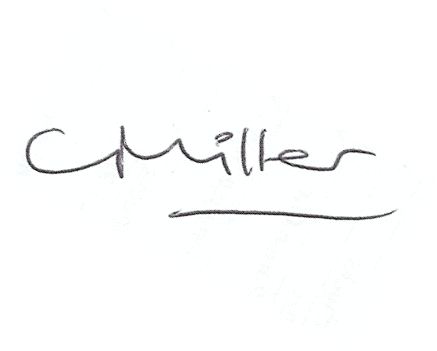 dated this 26th day of January 2021	Claire Miller, Parish Clerk	